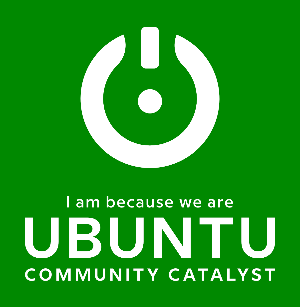 Development Coordinator Internship (Paid)Ubuntu Community Catalyst is currently seeking a Part-time Development Coordinator Intern to join our team.  Ubuntu Community Catalyst is a neighborhood development platform. By working with stakeholders within a community, we facilitate community members to identify systemic issues and create a plan to dismantle them. We build community resilience with compassion and determination. Our current initiative is the LiveWell South Fulton Collective. Community stakeholders have identified the most pressing issues within the South Fulton County neighborhoods. Behavior/Mental HealthEarly Childhood EducationEconomic/Workforce DevelopmentEnvironmental Health/JusticeHousing AffordabilityKey Responsibilities:Plan, organize, and draft the agenda for the October 2023 Ubuntu Awards Luncheon Create a marketing campaign to generate awareness and funding support for the Ubuntu Awards LuncheonIdentify and secure donors/funders for the Ubuntu Awards LuncheonPromote the event across various social media channelsQualifications:Prior event planning experienceExperience in marketing/communications, public relations, creative writing, or related fieldExcellent attention to detail and strong interpersonal skillsProficient in various software platforms, including Microsoft Office, Facebook, Twitter, Instagram, and YouTubeGraphic design experience and proficiency in Adobe Photoshop,  Canva, Publisher, and other comparable softwarePassion for our mission and commitment to servant leadershipBenefits:Gain insight into and support a people-centered initiative creating solutions to address pressing social issues Part-time remote position 10 hours per weekExpand your network connectionsThis internship is a collaboration with the Institute for Leadership and Social Impact (ILSI) at Georgia Tech. The student selected for this position will receive a Social Impact Fellowship from ILSI in the amount of $1,500 which will be paid over the 10 weeks of the internship. Students are expected to work 10 hours a week on average. Students need to be eligible for campus employment. ILSI will handle onboarding and biweekly payments and Fellows are expected to complete a blog post about their internship experience and participate in one Fellowship event with ILSI.Please submit a resume, letter of interest (in Word or PDF), and a writing sample addressed to Mary Wilson, [mary@ubuntucc.net] with the subject line “Development Coordinator Intern.”